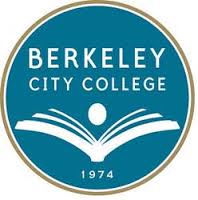 Vision 2024:  Berkeley City College at 50November 14, 201411:30-1:30Education Master Plan Meeting #3 – Faculty Advising11:30Welcome and Introductions 11:30-12:00Education Master Plan Proposal – presentation12:00-12:30Discussion re: proposal – Concerns/ Needs12:30-1:30Activity – Small group discussion regarding faculty advising